Тывызыктар-биле ажыл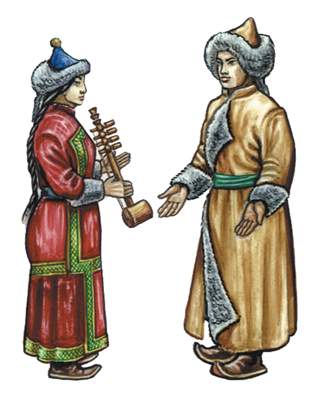 Тывызыктар-биле ажылдаарынынудуртулгазыТывызыктарныкичээнгейлигдыннадыр.Тывызыктачугаалаптурарчуулкымга азы чугедомейинуругларгатодараттырар, сайгартыр, хайгаарадыр.Тывызыктытыварынчеуругларнынкичээнгейинуглаар, уругларныноралдажыышкыннарындеткиир.Тыпшыдавасболза, баажызынчугаалапбээр.Тыппасболза, догааштырар (удуртывызыксалдырар).Тыппасболза, дужупбергенинайтырар (бадыткаар).ХарыызынайтыпбээрКижинин мага-бодунгахамаарышкантывызыктарДег-дегдээрге – дегбес,Дегбе-дегбедээрге – дегжир.                                       (Эриннер)ХолкыдыындаКоп касолур.                                      (Караккирбии)Ала аъдымхылкажаалыг.                                      (Карак)АчамбергенчанчыымАм-даакорупчададым.                                       (Кулак)Ыяжынынчузучок –Ыяжынынозээчок.                                       (Баш дугу)Ыяжынынчузучок – Мокулчек кара тайгам.                                         (Баш дугу, баш)ЭъткажааиштиндеСооккажаа,СооккажааиштиндеШилгибызаа.                                        (Эриннер, диштер, дыл)АптарамиштиАк кажыктарлыг.                                         (Диш)Бирде сен бар, Бирде мен баайн.                                         (Буттар)Бош дагнын уду чеди.                                          (Карактар, кулактар, думчук, аас)ИйитейнинаразындаИйленчексарыгооргачыдыр.                                          (Ийичаакаразындадумчук)АзыралдиригамытаннаргахамаарышкантывызыктарЫрактыЫракдивес – Ылапчоруктуг,Берт черниБерт-межелдивес –Бедикмербегейлиг.                                   (Аът)СамдарэвесхирезиндеЧамашкызыковей.                                (Шокаринек)КрнчугсемдерХоюгдуккур.КужурсемдерКузунсуткур.                                  (Сарлык)Мыйыстыг – ан эвес,Салдыг - ашакэвес,Сыргалыг – кадайэвес,Кудуруктуг – аътэвес,Адырдуюглуг – инекэвес.                                       (Ошку)КадынкыстынКараачараш.                                         (Моортай)Эн бичиинасекомнардугайындатывызыктарКурт эвесужар,Куш эвес – чалгынныг. (Ховаган)Чускукдегботтуг,Сурундалайыыттыг,Эргекдегботтуг,Эжендалайыыттыг. (Дуктуг-ары)КыдаткижикылганышкашХыл-билеЧугурткенышкаш.(Ээремчикдузаа)Уран ишчимаадыр,Улугоглугмаадыр,Ушпас, турбасмаадыр,Ужазындачустугмаадыр.(Кымыскаяк)ДошкадегботтугБуга дегмыйыстыг.(Доос-кара)УнуштердугайындатывызыктарАргадаакбаштыгашаколур.                           (Кырындахарлыгтош)ДаштымонгунхирезиндеИштиириичел.                    (Хадын)Кым-даакоргутпаанда,Даадысирилээнтурар.                               (Шарлан)Арыгишти долу асканэът.                               (Кызыл-кат)Чингир-кызыл торгу тоннуг,Чигир-чимисамданныг.                              (Честек-кат)Бора-талгаастым,Бопуяккакуттум.                              (Кок-кат)Буян талдынБудуучус.                             (Тараа)Кызыл донгам сигенаастыг.                               (Ыт-кады)БурунгаартанунгенМугурсанданыяштынБудукбурузундеуя,Уясанындачуурга.                                (Тараа)Хунадалыг,Чериелиг,Сугугбалыг.                                    (Унуш)Кара хоюмсоокчаяады,Сарыгхоюмсугчаяады.                                (Чодураа, чыжыргана)